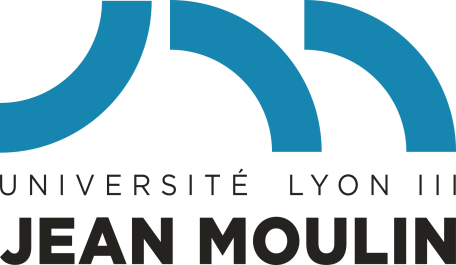 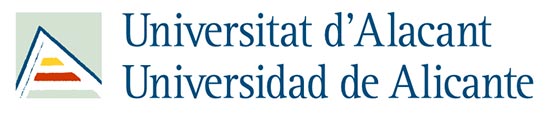 Double Diplôme de Master entre l’Universite d’Alicante, Espagne(semestres 1 et 2)etl’Université Jean Moulin Lyon 3, France (semestres 3 et 4)DATE LIMITE DU DEPOT DES DOSSIERS :Lundi 1er mars 2021 dernier délaiFORMULAIRE DE CANDIDATUREDouble diplôme de MasterUniversité d’Alicante, Espagne (semestres 1 et 2)Université Jean Moulin Lyon 3, France (semestre 3 et 4) Responsable en France : Marie-Ange Teston, Maître de conférences HDR, Université Jean Moulin Lyon 3marie-ange.teston@univ-lyon3.frResponsable en Espagne : Lucía Navarro, Coordinatrice du Master de Traduction Institutionnelle, Université d’Alicante lucia.navarro@ua.es Ce document dûment complété doit parvenir en trois exemplaires au Secrétariat des Masters de la Faculté des Langues de l’Université Jean Moulin Lyon 3 pour le lundi 1er mars 2021 dernier délai, accompagné des pièces suivantes :- une photocopie des résultats de Licence (et autres le cas échéant, en particulier de Master 1. Si la Licence n’est pas encore obtenue, résultats du semestre 5) (en 3 exemplaires)- deux enveloppes timbrées (en un exemplaire)- une lettre de motivation expliquant les raisons de votre candidature (en trois exemplaires)Toutes les pièces doivent figurer dans le dossier. Les dossiers incomplets ne seront pas examinés.Adresse à libeller :Université Jean Moulin – Lyon3Faculté des LanguesSecrétariat des MastersInscription en double Master de traduction Université Lyon 3 – Université AlicanteA l’attention de Mme Teston1 C Avenue des Frères LumièreCS 7824269372 LYON CEDEX 08NOM : ___________________________________________________________________________PRÉNOM : ___________________________________________________________________________Date et lieu de naissance : _______________________________________________________________________Nationalité : ___________________________________________________________________________Adresse postale : _________________________________________________________________________________________________________________________________________________________________________________________________________________________________Téléphone : ___________________________________________________________________________Adresse e-mail : ___________________________________________________________________________ Français langue maternelle (rayer la mention inutile) : OUI  -  NONSinon quelle est votre langue maternelle : _____________________________________________________Pour l’anglais et l’espagnol, merci de détailler :- votre formation :- votre expérience professionnelle, associative, etc. :Pour les candidat.es dont le français n’est pas la langue maternelle, merci de détailler :- votre formation :- votre expérience professionnelle, associative, etc. :Éventuelle expérience de la traduction et/ou de l’interprétation (si vous avez déjà réalisé des travaux de traduction, vous pouvez, complets ou par extraits, les joindre à votre dossier) :Séjours à l’étranger :Curriculum année par annéeCi-dessous, indiquez votre parcours d’études et d’expérience professionnelle année par année, depuis l’obtention de votre baccalauréat (ou diplôme équivalent). Merci d’être précis.e.Lettre de motivationANNÉE UNIVERSITAIRE 2021-2022DOSSIER DE CANDIDATURE